Título (español)Título (inglés)Título (portugués)Nombre Apellido ApellidoCorreo: xxxxxxxxx@gmail.com Orcid: https://orcid.org/0000-0000-0000-0000 Universidad Nacional. Ciudad, Capital. PaísNombre1 Nombre2 Apellido1 Apellido2Correo: zzzzz@gmail.com  Orcid: https://orcid.org/0000-0000-0000-0000 Universidad Nacional. Ciudad, Capital. PaísResumenResumen escrito en español en letra times new roman número 10, con 5 descriptores. Modelo IMRD y como máximo 150 palabras. Keywords: palabra 1, palabra 2, palabra 3, palabra 4, palabra 5.AbstractResumen escrito en inglés en letra times new roman número 10, con 5 descriptores. Modelo IMRD y como máximo 150 palabras. Keywords: word 1, word 2, word 3, word 4, word 5.ResumoResumen escrito en portugués en letra times new roman número 10, con 5 descriptores. Modelo IMRD y como máximo 150 palabras. Palavras-chave: palavra 1, palavra 2, palavra 3, palavra 4, palavra 5.1. IntroducciónLetra times new roman número 12 con interlineado 1,52. Base conceptualLetra times new roman número 12 con interlineado 1,53. MetodologíaLetra times new roman número 12 con interlineado 1,54. ResultadosLetra times new roman número 12 con interlineado 1,54.1 Subsección de resultadosLetra times new roman número 12 con interlineado 1,5Figura 1: El becerro de oro y el “Acuerdo por Lima” (Letra 11, times new roman)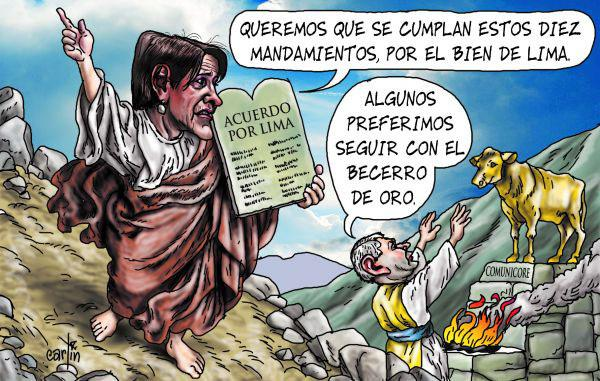 Nota: (LAMULA.PE, 2013)4.2 Subsección de resultadosLetra times new roman número 12 con interlineado 1,5Figura 2: Congresistas de la República del Perú en discusión de la unión civil LGTB (Letra 11, times new roman)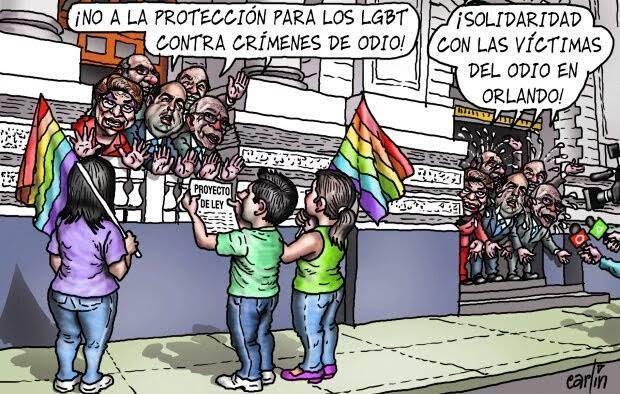 Nota: (LAMULA.PE, 2016)5. DiscusiónLetra times new roman número 12 con interlineado 1,56. ConclusiónLetra times new roman número 12 con interlineado 1,57. Referencias bibliográficasNormas APA, 7ma séptima edición. Letra times new roman 10, interlineado 1,5 Cita APA: Apellido-Apellido, N. & Apellido-Apellido, N. (2021). Título del artículo. Mount Scopus Journal, 1(1), 5-27. 